GOAL PLANNING TEMPLATE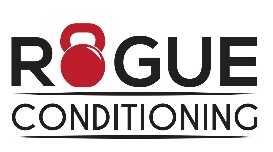 DEFINE GOALSBREAK EACH GOAL INTO SMALLER MEASURABLE AND ATTAINABLE STEPSFURTHER PLANNINGDESIRED OUTCOMESMART GOALSSpecificMeasurableAction-OrientedRelevantTime-Oriented123GOALSTEP DESCRIPTIONSTEP DESCRIPTIONTIME REQUIREDSET DEADLINEDETAIL REQUIRED RESOURCESDEFINE POTENTIAL OBSTACLESPLANS FOR OVERCOMING OBSTACLESDEFINE MEASUREMENTS FOR SUCCESSDESCRIBE OUTCOME OF ACHIEVED GOAL